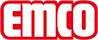 emco Bauemco MARSCHALL Premium mit Einlage Maximus 522 TLS PS MaximusTyp522 TLS PS MaximusBelastungextremTrägerprofilaus verwindungssteifem Aluminium mit unterseitiger Trittschalldämmung. Die Profile sind im Bereich des taktilen Leitsystems in zwei Höhen im Wechsel angelegt.ca. Höhe (mm)22Hinweis zur HöheDie tatsächliche Höhe der Einlage kann aufgrund der Nutzschicht ca. 2-3mm höher sein.Trittflächeeingelassene, widerstandsfähige, witterungsbeständige Grobfaserripsstreifen (Markenfaser) für noch besseren Schmutzabrieb.Standard Profilabstand ca. (mm)3 , Abstandhalter aus GummiFarbenAnthrazit 80.02Beige dessiniert 81.05Grau 80.03Schwarz dessiniert 81.01Schwarz 80.01Verbindungmit GewindestangeGarantie5 Jahre GarantiePolmaterial100 % PA 6 (Polyamid)Farbechtheit gegen Licht ISO 105 BO2gut 5-6Farbechtheit gegen Reiben ISO 105 X12gut 5Farbechtheit gegen Wasser ISO 105 E01gut 5AbmessungenMattenbreite:.........................mm (Stablänge)Mattentiefe:.........................mm (Gehrichtung)Kontaktemco Bautechnik GmbH · Breslauer Straße 34 - 38 · 49808 Lingen (Ems) · Telefon: 0591/9140-500 · Telefax: 0591/9140-852 · e-mail: bau@emco.de · www.emco-bau.com